Электронный каталог конкурсных работ областного (отборочного) этапа республиканского дистанционного конкурса по интерьерному дизайну 
«Зеленый дом», 2024Минская областьМинская областьМинская областьНоминация «Пасхальная композиция»Номинация «Пасхальная композиция»Номинация «Пасхальная композиция»№ п.пФотография работыНазвание работы,фамилия, имя, возраст автора (или авторов) работы,наименование учреждения образования (область, район, полное название учреждения образования),фамилия, имя собственное и отчество руководителя, должность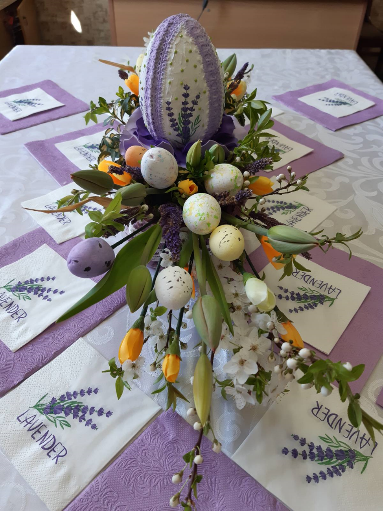 «Вдохновение»Автор: Сурина Мария, 14 лет, учащаяся 
ГУДО «Борисовский центр экологии 
и туризма» Минской областиРуководитель: 
Быкова Наталья Анатольевна, 
педагог дополнительного образования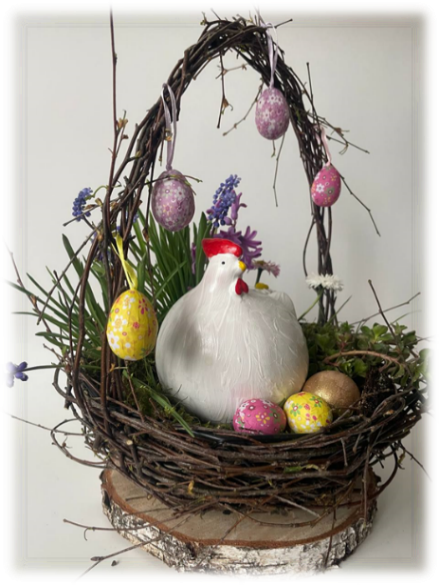 «Корзинка-гнездышко»Автор: Найден Александра, 9 лет, учащаяся ГУО «Гимназия № 1 г. Воложина» Минской областиРуководитель: 
Красковская Светлана Васильевна, учитель начальных классов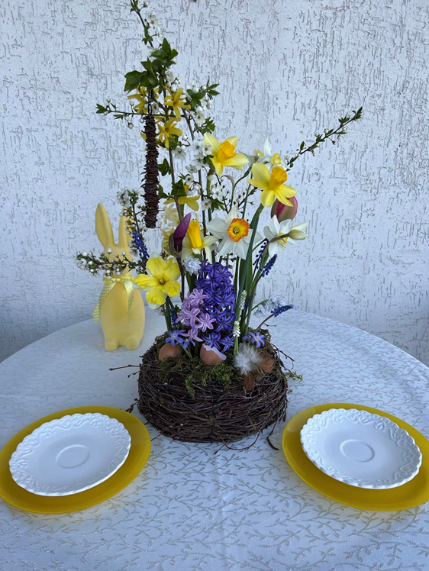 «Пасхальная композиция»Автор: Барута Екатерина, 15 лет, учащаяся 
ГУО «Гимназия г. Дзержинска» Минской областиРуководитель: 
Барута Наталья Станиславовна, учитель английского языка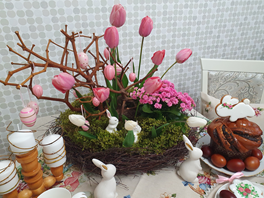 «Пасхальная акварель»Автор: Соболь Каролина, 13 лет, учащаяся ГУО «Тучанская средняя школа Клецкого района» Минской области	Руководитель: 
Ковальчук Ирина Валентиновна, учитель биологи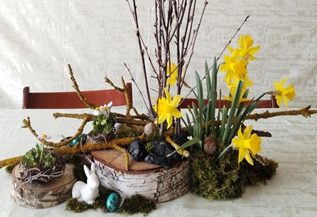 «Светлый праздник Пасхи»Автор: Давидович Виктория, 14 лет, учащаяся ГУО «Средняя школа № 2 г. Копыля имени Тишки Гартного» Минской областиРуководитель:	Ведерко Ирина Ивановна, учитель изобразительного искусства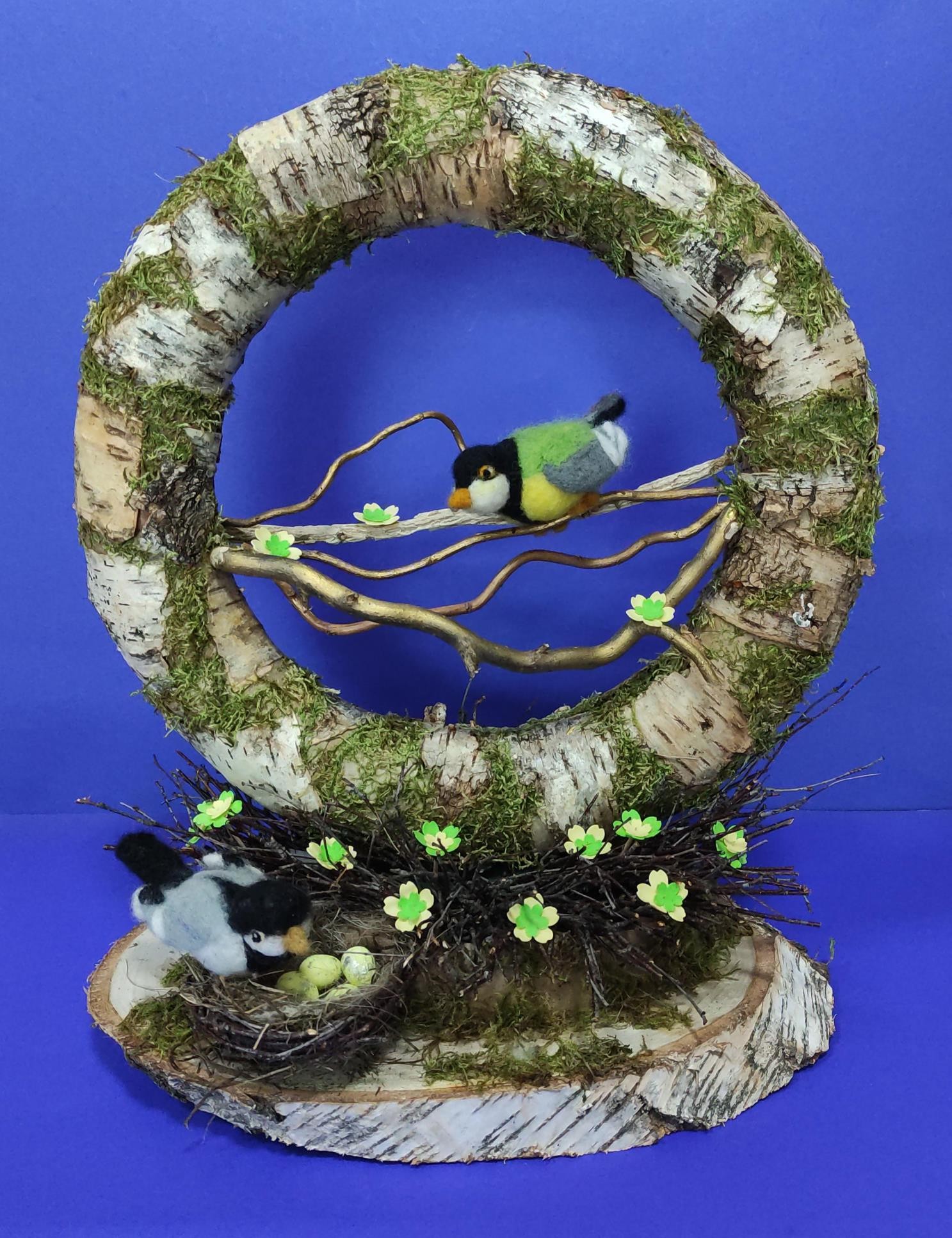 «Торжество жизни»Автор: Маркова Анастасия, 15 лет, объединение по интересам «Экодизайн», учащаяся ГУДО «Центр детского творчества Логойского района» Минской области Руководитель:	Покрамович Наталья Эдуардовна, педагог дополнительного образования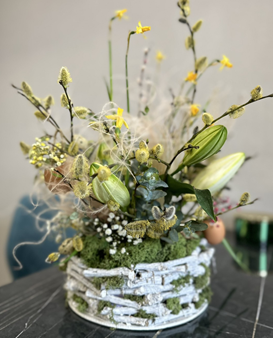 «Лукошко Пасхи»Автор: Гриб Эмилия, 11 лет, учащаяся
ГУО «Острошицко-Городокская средняя школа» Минского района Минской области Руководитель:	Перова Юлия Владимировна, учитель английского языка, классный руководитель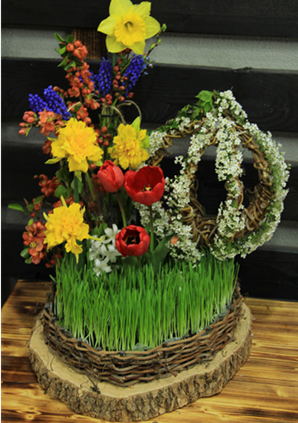 «Пасхальная композиция»	Автор: Белицкая Милана, 12 лет, объединение по интересам «Мастерская креатива», учащаяся ГУО «Слуцкий эколого-биологический центр учащихся» Минской областиРуководитель: 
Вишневская Елена Николаевна, педагог дополнительного образования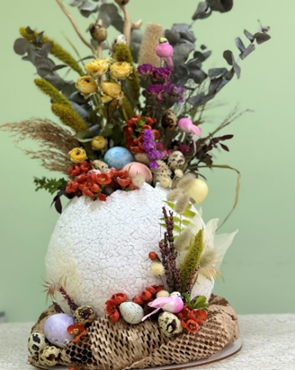 «Пасхальная композиция»Автор: Голубева Ева, 9 лет, учащаяся 
ГУДО «Эколого-биологический центр детей 
и молодежи Смолевичского района» Минской областиРуководитель: 
Шидловская Татьяна Сергеевна, педагог дополнительного образования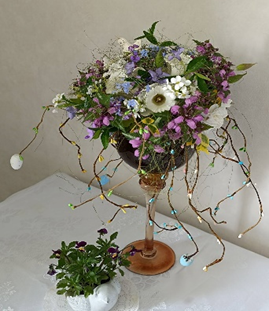 «Пасхальная композиция»Автор: Залесская Виктория, 15 лет, учащаяся ГУО «Курковская средняя школа» Смолевичского района Минской областиРуководитель: 
Рящикова Валентина Аркадьевна, педагог дополнительного образования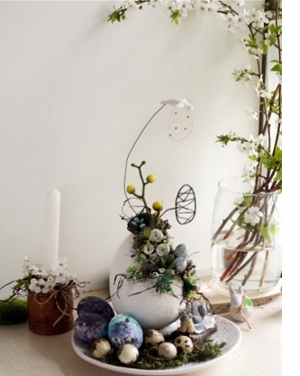 «Пасхальная композиция»Автор: Голос Егор, 13 лет, учащийся 
ГУО «Усяжская средняя школа» Смолевичского района Минской областиРуководитель: 
Веренич Олеся Анатольевна, учитель-дефектолог Номинация «Флористическая каллиграфия» Номинация «Флористическая каллиграфия» Номинация «Флористическая каллиграфия»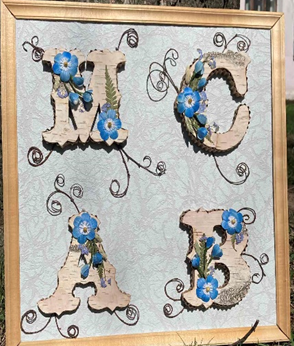 «Флористическая каллиграфия»	Автор: Слесарева Мария, 14 лет, учащаяся 
ГУДО «Борисовский центр экологии 
и туризма» Минской областиРуководитель:
Андросюк Валентина Николаевна, 
педагог дополнительного образования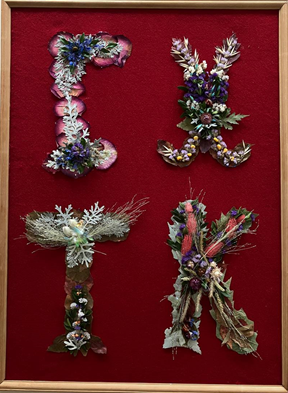 «Азбука родных напеваў»Автор: Островская Валерия, 14 лет, объединение по интересам «Экознайка», учащаяся ГУДО «Центр творчества, туризма и экскурсий детей и молодежи г. Жодино», филиал «Турист» Минской областиРуководитель: 
Рутковская Галина Ивановна, педагог дополнительного образования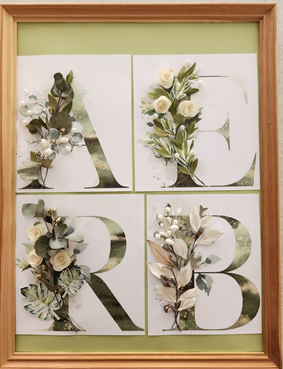 «Природный коллаж»	Автор: Хмельницкая Ульяна, 16 лет, учащаяся 
ГУО «Средняя школа № 8 г. Жодино» Минской областиРуководитель: 
Голубец Мария Сергеевна, учитель изобразительного искусств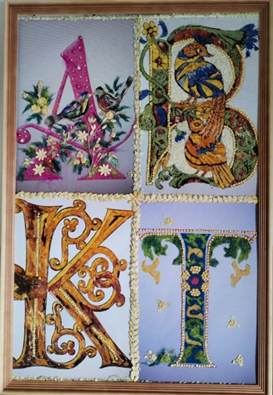 «Фантазии нет предела»Автор: Черкас Елизавета Андреевна, 14 лет,объединение по интересам «Природа 
и фантазия», учащаяся ГУО «Любанский центр детского творчества Минской областиРуководитель: 
Бакан Нина Николаевна, педагог дополнительного образования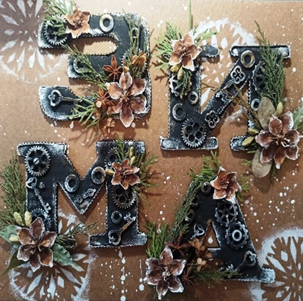 «Буквица-стимпанк»Автор: Гикова Анна, 10 лет, объединение 
по интересам «Экопеределки», учащаяся 
ГУДО «Эколого-биологический центр детей 
и молодежи Смолевичского района» Минской областиРуководитель:
Шидловская Татьяна Сергеевна, 
педагог дополнительного образования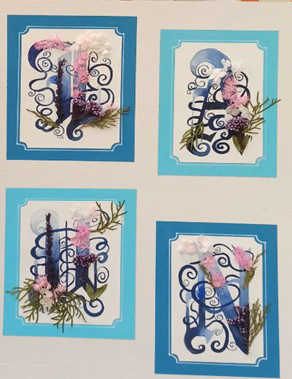 «Буквица в готическом стиле»	Автор: Калиниченко Дарья, 15 лет, учащаяся ГУО «Средняя школа № 14 г. Молодечно» Минской областиРуководитель: Филипович Татьяна Валентиновна, учитель «Искусство (отечественная и мировая художественная культура)»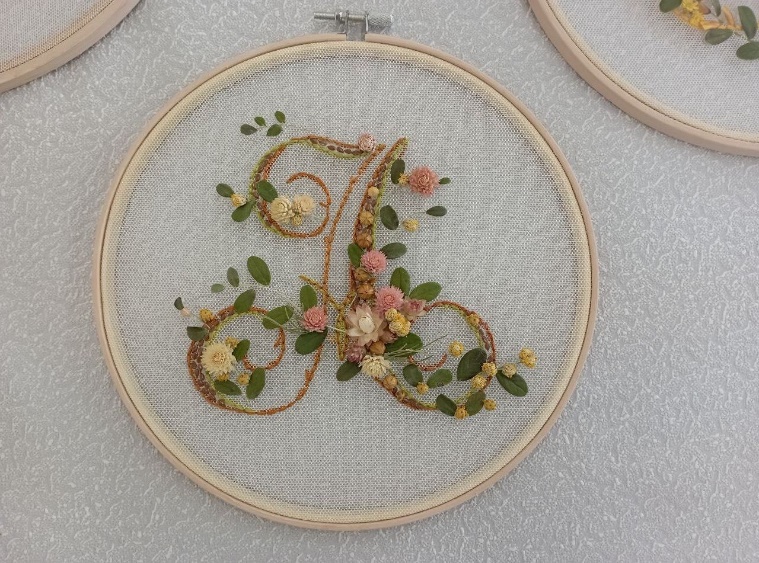 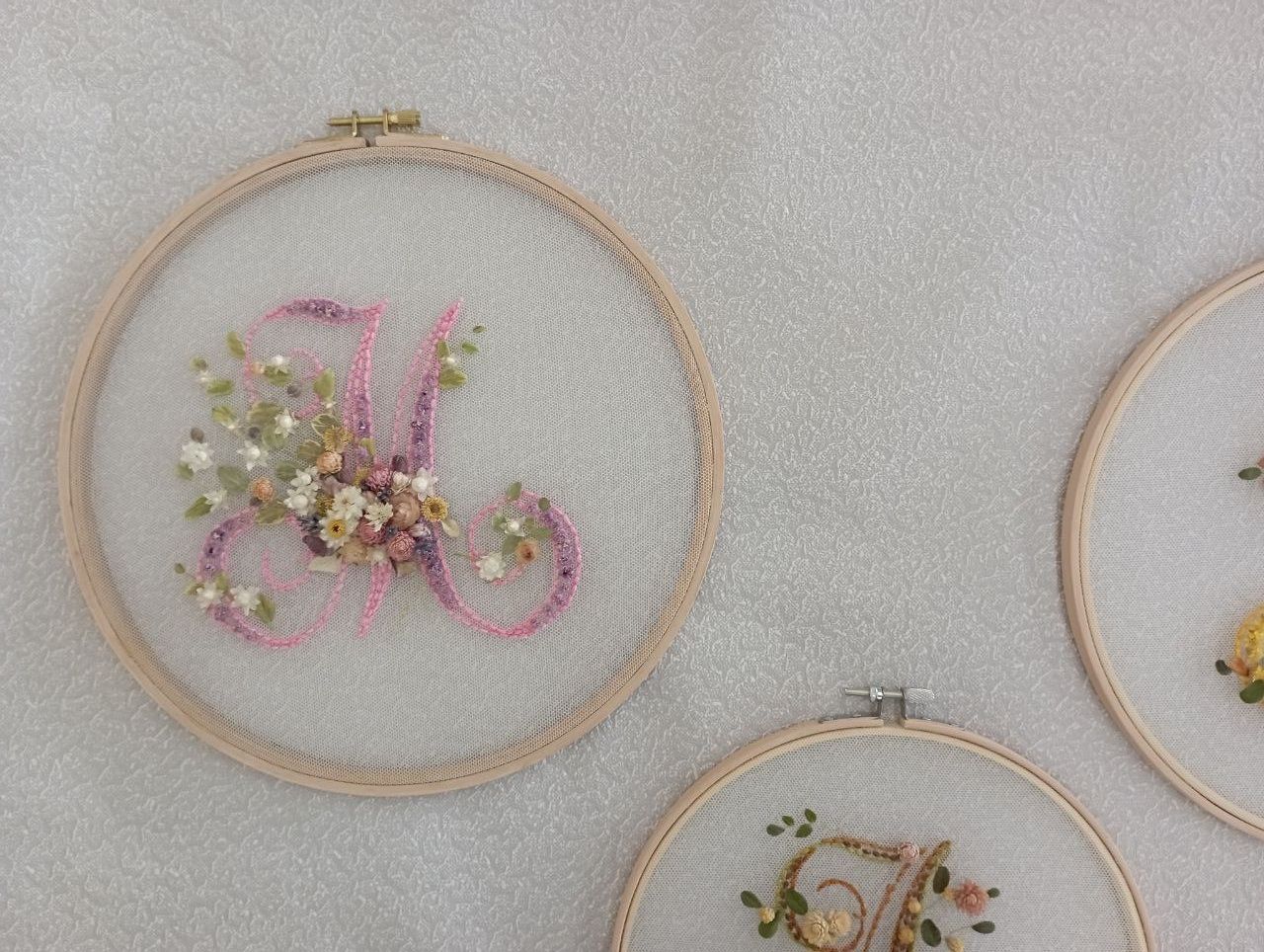 «У пошуках зорак»	Авторы: Уласевич Мария, Татаринова Варвара Николаевна, 13 лет, учащиеся 
ГУО «Средняя школа № 1 п. Дружный» Пуховичского района Минской областиРуководитель: Раманеня Раиса Александровна, педагог дополнительного образования Рахуба Елена Александровна, учитель трудового обучения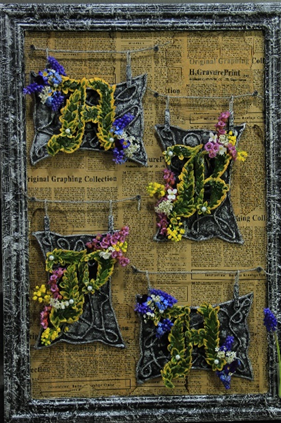 «Флористический коллаж»	Автор: Белицкая Милана, 12 лет, объединение по интересам «Мастерская креатива», учащаяся ГУО «Слуцкий эколого-биологический центр учащихся» Минской областиРуководитель: 
Вишневская Елена Николаевна, педагог дополнительного образования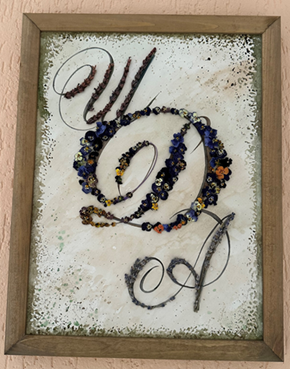 «Флористическая каллиграфия»Автор: Шидловская Диана, 12 лет, объединение по интересам «Эко-акварелька», учащаяся ГУДО «Эколого-биологический центр детей и молодежи Смолевичского района» Минской областиРуководитель: 
Шидловская Татьяна Сергеевна, педагог дополнительного образования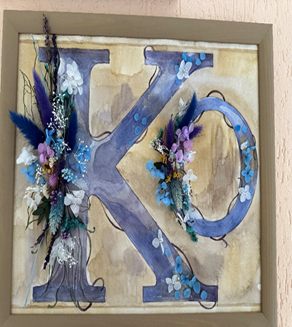 «Флористическая каллиграфия»Автор: Гриб Полина, 8 лет, объединение 
по интересам «Эко-акварелька», учащаяся 
ГУДО «Эколого-биологический центр детей и молодежи Смолевичского района» Минской областиРуководитель: 
Шидловская Татьяна Сергеевна, педагог дополнительного образования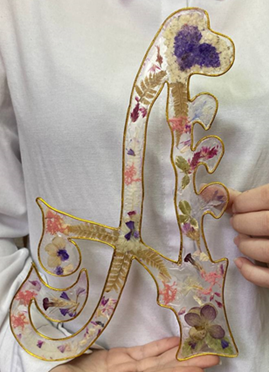 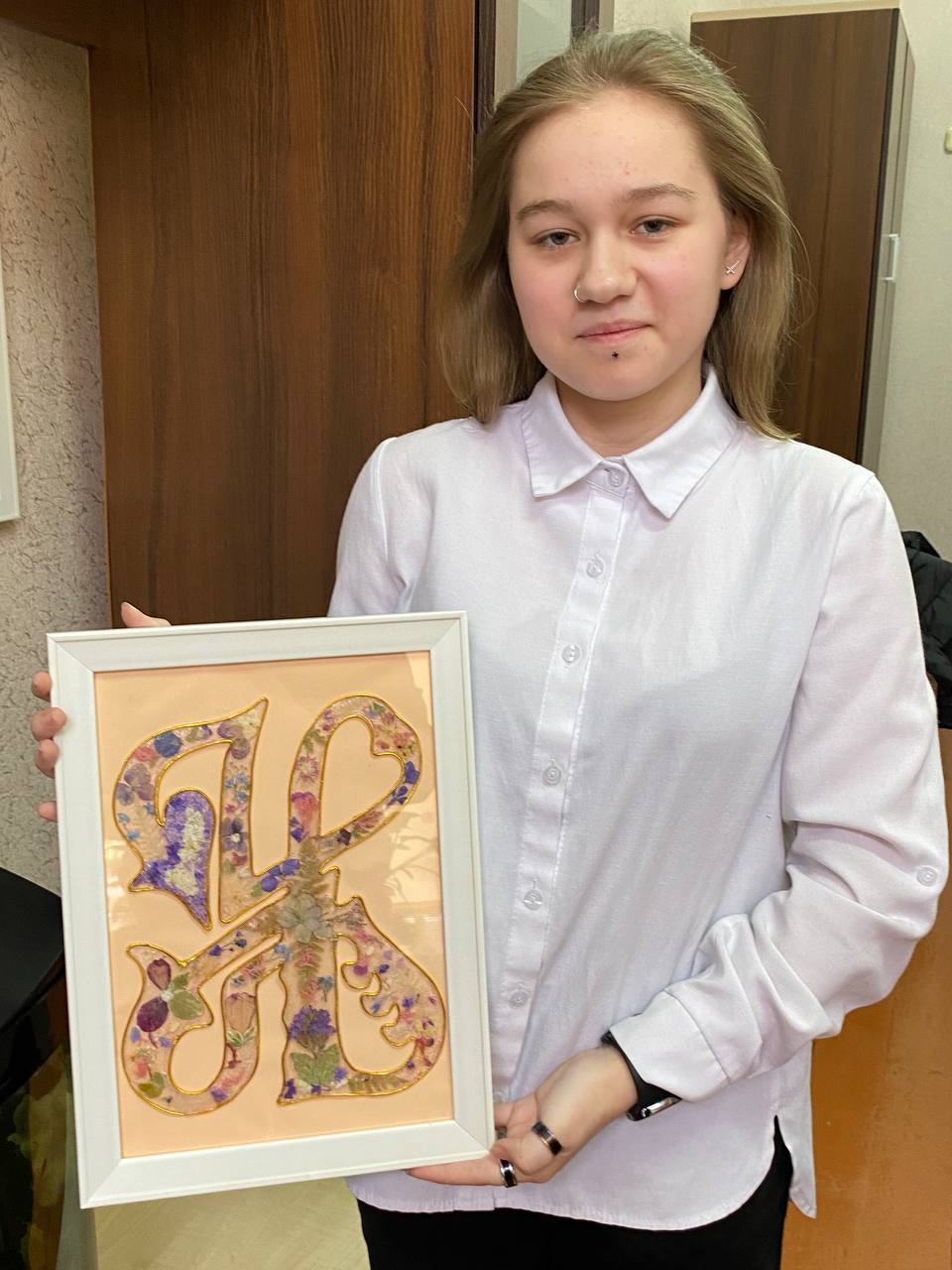 «Утренний сон»Автор: Володкович Ариадна, 16 лет, объединение по интересам «Зелёные профессии», учащаяся ГУДО «Эколого-биологический центр детей и молодёжи Солигорского района» Минской областиРуководитель: 
Дехтярёва Наталья Алексеевна, педагог дополнительного образования